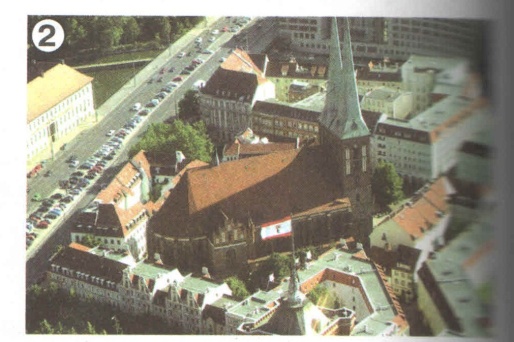 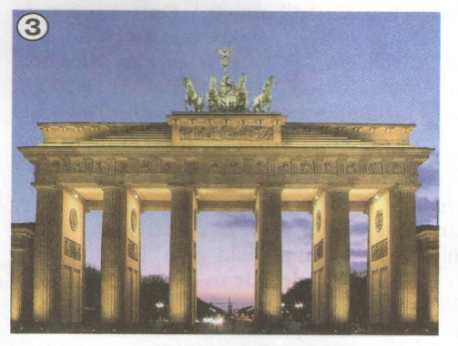 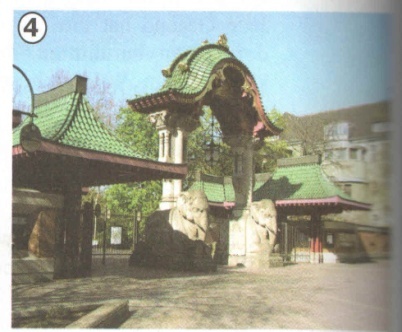 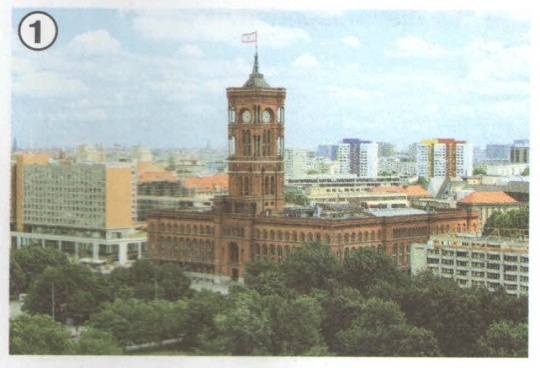 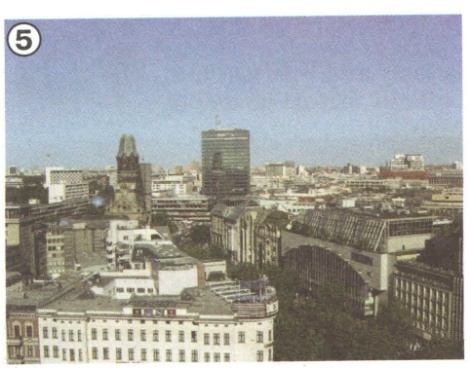 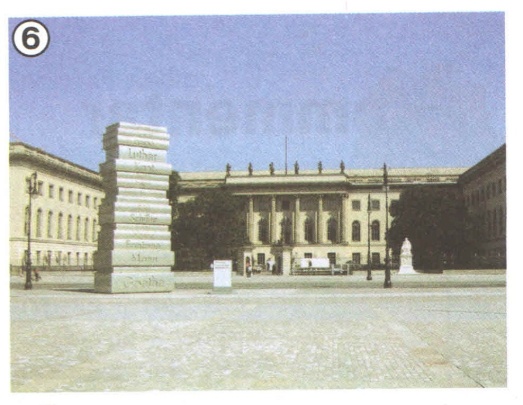 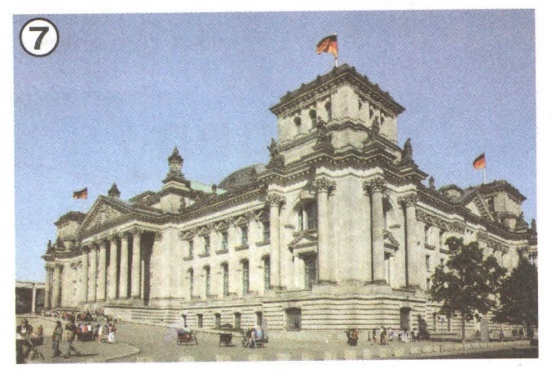 Um 1200 wurde die Nikolaikirche gebaut. Im Zweiten Weltkrieg schwer zerstört, wurde die Kirche 1981 — 1987 originalgetreu wieder aufgebaut. Das ganze Nikolaiviertel ist jetzt restauriert und sieht prachtvoll aus.Der Kurfürstendamm ist eine Prachtstraße Berlins. Der Ku’damm ist bekannt für seine Kabaretts, Cafés und Luxusgeschäfte.Unter den Linden ist die Hauptstraße Berlins. Hier befinden sich viele Botschaften1, Büros, Kaufhäuser, Cafés, die berühmte Humboldt-Universität und die Staatsbibliothek.Den Berliner Zoo besuchen die Kinder besonders gern. Seht ihr die steinernen Elefanten am Zooeingang? Vor diesen Tieren haben die Kinder keine Angst.Das Berliner Rathaus nennen die Berliner Rotes Rathaus. Auf 36 Terrakottareliefs können wir die Geschichte der Stadt bis zum Jahre 1871 sehen.Das Brandenburger Tor mit seiner Quadriga* ist eine weltberühmte Sehenswürdigkeit.Der Reichstag — Sitz der	deutschen Regierung — wurde auch	im 2.Weltkrieg Weltkrieg stark zerstört. Jetzt aber wieder der Sitz des Bundesparlaments.